“Desplazamiento: Piernas”Calentamiento: pone atención a las instrucciones que te dará la profesora.Actividad N°1:  veremos diferentes tipos de desplazamientos, estas listo para jugar? Vamos!!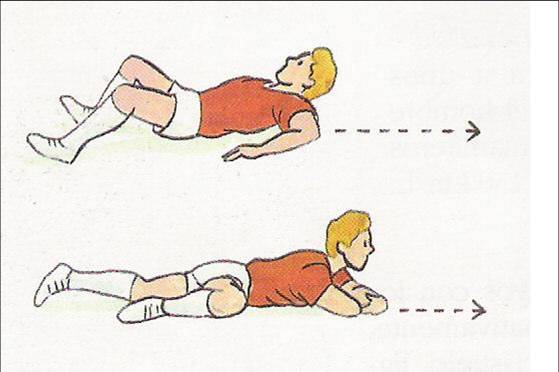 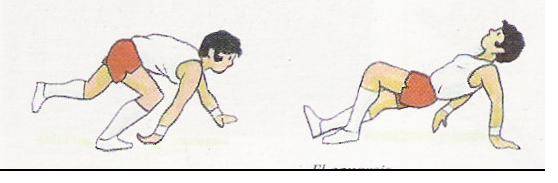 Actividad N°2: ahora realizaremos los mismos ejercicios anteriores, pero con nuestros saquitos, pone atención a los videos.Actividad N°3: muy bien ahora para volver a la calma realicemos estas posiciones, vamos recuerda que hay que mantener. ¿Listo?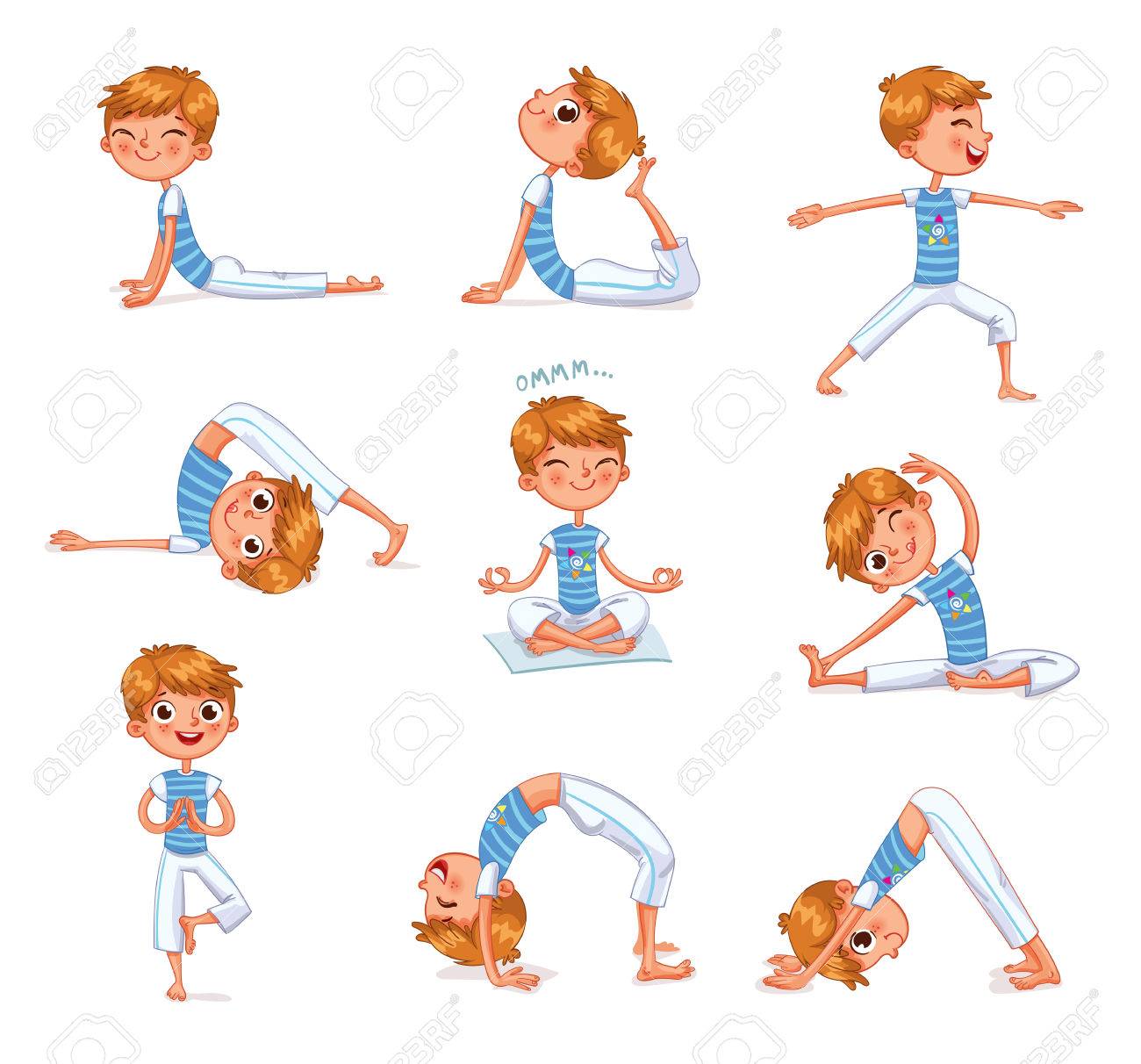 Nota: este es el momento de realizar una pequeña evaluación postural, para eso  les sacaremos los zapatos a nuestros hijos y observaremos que forma de pisada tiene el pie , ojala comentar a la profesora.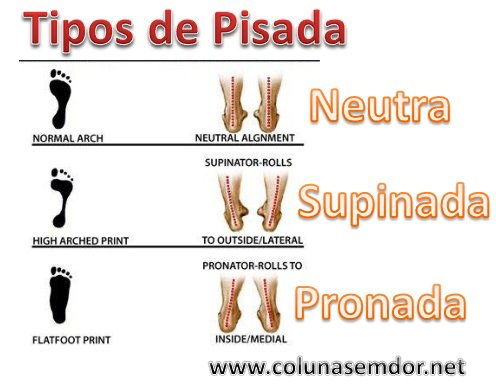 